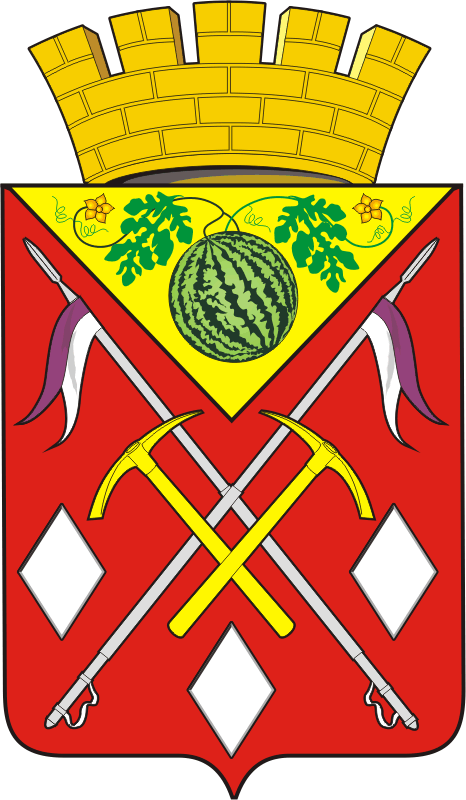 КОНТРОЛЬНО - СЧЕТНАЯ ПАЛАТА МУНИЦИПАЛЬНОГО ОБРАЗОВАНИЯ СОЛЬ-ИЛЕЦКИЙ ГОРОДСКОЙ ОКРУГ ОРЕНБУРГСКОЙ ОБЛАСТИ_____________________________________________________________________________________________Отчето деятельности Контрольно-счетной палаты муниципального образования Соль-Илецкий городской округ Оренбургской области в 2020 году(отчет утвержден  распоряжением председателя Контрольно-счетной палаты муниципального образования Соль-Илецкий городской округ от  22.01.2021 № 2)1. Общие итоги работы Контрольно-счетной палаты Соль-Илецкого городского округа 	В 2020 году Контрольно-счетная палата Соль-Илецкого городского округа (далее – Контрольно-счетная палата), как постоянно действующий орган внешнего муниципального контроля, осуществляла свою деятельность на основании  плана работы в соответствии с задачами, установленными Бюджетным кодексом Российской Федерации, Федеральным законом от 07.02.2011 № 6-ФЗ «Об общих принципах организации и деятельности контрольно-счетных органов субъектов Российской Федерации и муниципальных образований», Положением о Контрольно-счетной палате муниципального образования Соль-Илецкий городской округ Оренбургской области, утвержденного решением Совета депутатов муниципального  образования Соль-Илецкий городской округ от 27.11.2015 № 43 (далее - Положение о Контрольно-счетной палате), решениями Совета депутатов муниципального образования Соль-Илецкий городской округ Оренбургской области от 29.10.2015 № 21, от 22.06.2020 № 866 «Об утверждении Положения о бюджетном процессе в муниципальном образовании Соль-Илецкий городской округ». 	При осуществлении деятельности Контрольно-счетная палата руководствовалась постановлением Правительства Российской Федерации от 03.04.2020 № 438 «Об особенностях осуществления в 2020 году государственного контроля (надзора), муниципального контроля и о внесении изменения в пункт 7 Правил подготовки органами государственного контроля (надзора) и органами муниципального контроля ежегодных планов проведения плановых проверок юридических лиц и индивидуальных предпринимателей» (далее - Постановление Правительства РФ от 03.04.2020 № 438).	На основании Постановления Правительства РФ от 03.04.2020 № 438 проведение Контрольно-счетной палатой плановых контрольных мероприятий было приостановлено до 08.08.2020, внесены изменения в план работы Контрольно-счетной палаты на 2020 год. 	В приложении 1 к настоящему отчету приведены основные показатели и результаты  деятельности Контрольно-счетной палаты в 2020 году в рамках реализации полномочий, предусмотренных статьей 8 Положения о Контрольно-счетной палате.	В отчетном периоде, как и в предыдущие годы, основными направлениями деятельности Контрольно-счетной палаты были контрольная, экспертно-аналитическая,  организационно-методическая и информационная, из которых первостепенным является проведение контрольных и экспертно-аналитических мероприятий.	Контрольные мероприятия в отчетном году проводились в соответствии с планом, который включает поручение Совета депутатов муниципального образования Соль-Илецкий городской округ Оренбургской, предложение прокуратуры Соль-Илецкого района. 	В рамках экспертно-аналитической деятельности в отчетном году проведено 9 мероприятий. Подготовлено 6 заключений на проекты решений и нормативные правовые акты, 3 аналитических материала об исполнении бюджета городского округа (ежеквартально).	По результатам проведенных мероприятий Контрольно-счетная палата принимает меры направленные на устранение нарушений законодательства и иных нормативных правовых актов, затрагивающих интересы муниципальных структур и иных участников бюджетного процесса. В 2020 году Контрольно-счетной палатой в адреса субъектов проверок было направлено 3 представления.	В отчетном периоде в рамках заключенного Соглашения  продолжалось сотрудничество с прокуратурой Соль-Илецкого района, основной целью которого являлось предупреждение и пресечение правонарушений в финансово-бюджетной сфере. В 2020 году  в прокуратуру направлено 3 информационных материала о результатах контрольных мероприятий.	Также в течение отчетного периода должностные лица  Контрольно-счетной палаты принимали участие в  проверке проводимой прокуратурой Соль-Илецкого округа 	на основании требования прокурора Соль-Илецкого района.	В рамках заключенного в отчетном периоде Соглашения о сотрудничестве между Контрольно-счетной палатой и отделом Министерства внутренних дел Российской Федерации по Соль-Илецкому городскому округу были подготовлены 4 справки.	Осуществлялось межведомственное взаимодействие Контрольно-счетной палаты с правоохранительными и надзорными органами и в формате сформированной межведомственной рабочей группы по противодействию коррупции. 		Поскольку одним из принципов деятельности контрольного органа является гласность, Контрольно-счетная палата систематически информирует общественность о своей деятельности путем размещения на официальном сайте муниципального образования Соль-Илецкий городской округ в сети Интернет сведений о результатах проведенных контрольных и экспертно-аналитических мероприятий, планов работы и стандартов внешнего муниципального финансового контроля. Информация, размещенная на сайте, поддерживалась в актуальной редакции и постоянно обновлялась.2. Контрольная деятельность	В 2020 году Контрольно-счетной палатой проведено 3 контрольных мероприятия и внешняя проверка годового отчета об исполнении бюджета городского округа за 2019 год в соответствии со статьей 264.4. Бюджетного кодекса Российской Федерации. Проведенными контрольными мероприятиями охвачено 9 объектов.	Общая сумма нарушений, установленная Контрольно-счетной палатой по итогам контрольных мероприятий в отчетном году (без учета внешних проверок главных администраторов бюджетных средств), составила 1 370,5 тыс. рублей.	В целях обеспечения единства классификации нарушений действующего законодательства, группировка выявленных в ходе контрольной деятельности нарушений и недостатков осуществлялась с применением Классификатора нарушений, выявленных в ходе внешнего государственного аудита (контроля) одобренного Советом контрольно-счетных органов при Счетной палате Российской Федерации, а также Классификатора нарушений, выявленных в ходе внешнего государственного аудита (контроля) должностными лицами Счетной палаты Оренбургской области, утвержденного постановлением Коллегии от 21.01.2016 № 4 (в редакции от 27.12.2018 № 105). 	В структуре суммовых нарушений, отраженных в отчете наиболее значительными объемами  в 2020 году характеризуются  следующие нарушения:	нарушения ведения бухгалтерского учета, составления и представления бухгалтерской (финансовой) отчетности, а именно: грубое нарушение требований к составлению бюджетной отчетности сложившиеся в сумме 1 284,7 тыс. рублей;	объем нарушений при формировании и исполнении бюджета оценивается в размере 85,8 тыс. рублей (нарушения порядка формирования и (или) финансового обеспечения выполнения муниципального задания на оказание муниципальных услуг (выполнения работ) муниципальными учреждениями).	По результатам аудита в сфере закупок, установленного законодательством о контрактной системе в качестве исключительного полномочия контрольно-счетных органов, Контрольно-счетной палатой выявлено 2 факта непредставления, несвоевременного представления информации (сведений) и (или) документов, подлежащих включению в реестр контрактов, заключенных заказчиками.2.1. Контрольные мероприятия	В 2020 году Контрольно-счетной палатой проведено 3 контрольных мероприятия.	По итогам контрольного мероприятия «Проверка использования бюджетных средств, выделенных в 2019 году и истекшем период 2020 года муниципальному учреждению «Центр обслуживания учреждений культуры» Соль-Илецкого городского округа» выявлены финансовые нарушения на сумму 85,8 тыс. рублей, а именно:	нарушения порядка формирования и (или) финансового обеспечения выполнения муниципального задания на оказание муниципальных услуг (выполнения работ) муниципальными учреждениями. 	Установлены 3 факта нарушений в сфере управления и распоряжения муниципальной собственностью (в части нарушения порядка отнесения имущества автономного или бюджетного учреждения к категории особо ценного движимого имущества).	Проверкой использования бюджетных средств на оплату труда работников учреждения выявлено, что деятельность кассиров учреждения оценивалась на основании показателей, выполнение которых в полном объеме заведомо невозможно; при приеме на работу специалистов персональные повышающие коэффициенты определялись формально; отдельные нормы Положения об оплате труда работников учреждения сформулированы некорректно.	В нарушение Указаний Банка России от 11.03.2014 № 3210-У работники учреждения  осуществляли ведение кассовых операций (прием денежной наличности от продажи билетов и сдачи наличности в кассу) в ином муниципальном бюджетном учреждении. 	По итогам проведенного контрольного мероприятия направлено 2 представления Контрольно-счетной палаты.	По результатам проверки расходования бюджетных средств муниципальным бюджетным учреждением культуры «Клуб досуга и творчества», выделенных на приобретение музыкального оборудования в 2019 году выявлено нарушение части 3 статьи 103 Федерального закона от 05.04.2013 №44-ФЗ, пункта 12 Правил ведения реестра контрактов, заключенных заказчиками, утвержденных Постановлением Правительства Российской федерации от 28.11.2013 №1084 (в течение 5 рабочих дней не размещен в единой информационной системе документ о приемке поставленного товара и информация об оплате контракта).	По итогам проведенного контрольного мероприятия направлено представление Контрольно-счетной палаты.	По результатам проверки использования бюджетных средств, выделенных в 2019 году и истекшем периоде 2020 года муниципальному бюджетному учреждению «Отдел материально-технического обеспечения» выявлены финансовые нарушения на сумму 1 284,7 тыс. рублей, а именно:	нарушения ведения бухгалтерского учета, составления и представления бухгалтерской (финансовой) отчетности (грубое нарушение требований к составлению бюджетной отчетности).	Кроме того установлены нарушения порядка отнесения имущества автономного или бюджетного учреждения к категории особо ценного движимого имущества (в количестве – 19); нарушения требований предъявляемых к регистру бухгалтерского учета (3); нарушения требований федерального законодательства, а также Учетной политики учреждения по учету запасных частей к транспортным средствам выданным взамен изношенных на забалансовом счете; нарушения приказа Министерства транспорта РФ «Об утверждении обязательных реквизитов и порядка заполнения путевых листов»,  а также порядка регистрации путевых листов в журнале учета движения путевых листов.	Проверкой установлены факты применения учреждением базовых норм расхода топлива на отдельные автомобили с завышением установленных Методическими рекомендациями.  	По итогам проведенного контрольного мероприятия направлено представление Контрольно-счетной палаты.2.2. Внешняя проверка годового отчета об исполнении бюджета городского округа за 2019 год	Внешняя проверка годового отчета об исполнении бюджета городского округа за 2019 год в соответствии с требованиями статьи 264.4 Бюджетного кодекса РФ проведена Контрольно-счетной палатой в 2 этапа: внешняя проверка бюджетной отчетности главных администраторов средств бюджета городского округа  (далее - ГАБС) и подготовка заключения на годовой отчет об исполнении бюджета городского округа.	Внешней проверкой бюджетной отчетности ГАБС за 2019 год установлено несоответствие содержания форм бюджетной отчетности требованиям Инструкции №191н (ненадлежащее или неполное отражение данных в бюджетной отчетности) (4 ГАБС); 	Подготовка заключения на годовой отчет об исполнении бюджета городского округа является вторым и заключительным этапом внешней проверки годового отчета об исполнении бюджета городского округа.Основный вывод по результатам проведенной внешней проверки годового отчета об исполнении бюджета городского округа за 2019 год заключается в том, что формы годового отчета об исполнении бюджета муниципального образования Соль-Илецкий городской округ за 2019 год представлены в полном объеме и в установленный срок; показатели годового отчета об исполнении бюджета городского округа в целом соответствуют показателям исполнения бюджета, установленным в ходе внешней проверки бюджетной отчетности главных администраторов бюджетных средств.3. Экспертно-аналитическая деятельность	Экспертно-аналитическая деятельность  Контрольно-счетной палаты в отчетном году заключалась, прежде всего, в экспертизе проектов бюджета городского округа.	В 2020 году Контрольно-счетной палатой подготовлено 9 заключений по результатам экспертно-аналитических мероприятий и 3 аналитических материала об исполнении бюджета городского округа. 	3.1. Экспертиза проекта решения Совета депутатов о бюджете городского округа на 2021 год и на плановый период 2022 и 2023 годов. 	В соответствии с требованиями Бюджетного кодекса, решения Совета депутатов «О Контрольно-счетной палате муниципального образования Соль-Илецкий городской округ Оренбургской области» и «Об утверждении Положения о бюджетном процессе в муниципальном образовании Соль-Илецкий городской округ»  проведена экспертиза проекта решения Совета депутатов «О бюджете муниципального образования Соль-Илецкий городской округ на 2021 год и на плановый период 2022 и 2023 годов». По результатам экспертизы подготовлено заключение.	В ходе экспертизы содержание проекта решения и документов проверены на соответствие требованиям бюджетного законодательства. Проанализированы параметры бюджета городского округа на 2021-2023 годы в динамике, а также показатели доходов и расходов бюджета на 2021 год по отношению к ожидаемому исполнению за 2020 год с подробным описанием в подготовленном заключение. 	Основной вывод Контрольно-счетной палаты по результатам проведенной экспертизы заключается в том, что проект бюджета муниципального образования Соль-Илецкий городской округ на 2021 год и на плановый период 2022 и 2023 годов сформирован бездефицитный. Содержание проекта решения соответствует требованиям бюджетного законодательства. Принцип сбалансированности соблюден. Результаты проведенного анализа проекта решения о бюджете и документов, составляющих основу формирования бюджета, дают основания для принятия проекта решения.	3.2. Экспертиза вносимых изменений в решение Совета депутатов о бюджете городского округа на 2020 год и на плановый период 2021 и 2022 годов. 	Основной задачей проводимой в 2020 году финансовой экспертизы вносимых изменений в решение о бюджете городского округа, являлось установление соответствия проекта решения действующему законодательству и определение обоснованности вносимых изменений в бюджет городского округа.	Контрольно - счетной палатой в 2020 году подготовлено 6 заключений на проекты решений Совета депутатов  о внесении изменений в бюджет городского округа на 2020 год и на плановый период 2021 и 2022 годов.	3.3. Контрольно-счетная палата  принимала участие в экспертно-аналитическом мероприятие «Анализ результативности мер, принимаемых органами исполнительной власти Оренбургской области, направленных на выявление и сокращение объемов незавершенного строительства 9параллельно с контрольно-счетными органами муниципальных образований Оренбургской области)» проводимом Счетной палатой Оренбургской области.4. Направления деятельности Контрольно-счетной палаты в 2021 году	Основные направления деятельности Контрольно-счетной  палаты в 2021 году сформированы в соответствии с задачами и функциями, возложенными на Контрольно-счетную палату Бюджетным кодексом Российской Федерации, Федеральным Законом «Об общих принципах организации и деятельности контрольно-счетных органов субъектов Российской Федерации и муниципальных образований» и Положением о Контрольно-счетной палате.	В рамках реализации своих полномочий первоочередными задачами Контрольно-счетная палата считает обеспечение и дальнейшее развитие контрольной и экспертно-аналитической деятельности. Во исполнение задач, законодательно закрепленных за контрольно-счетным органом в 2021 году Контрольно-счетной палатой запланировано провести 4 контрольных мероприятия на основании поручений Совета депутатов (решение Совета депутатов от 22.12.2020  № 43).